Service Metadata Publishing (SMP) Extensions Version 1.0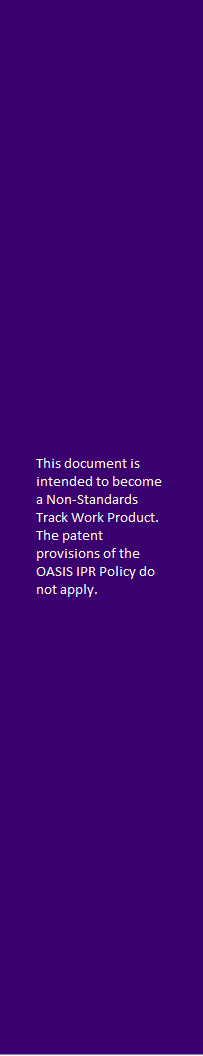 Working Draft 0115 October 2015Technical Committee:OASIS Business Document Exchange (BDXR) TCChair:Kenneth Bengtsson (kenneth@alfa1lab.com), Individual MemberEditor:Kenneth Bengtsson (kenneth@alfa1lab.com), Individual MemberRelated work:This document is related to:Service Metadata Publishing (SMP) Version 1.0. Edited by Jens Aabol, Kenneth Bengtsson, Sander Fieten, and Sven Rasmussen. Latest version: http://docs.oasis-open.org/bdxr/bdx-smp/v1.0/bdx-smp-v1.0.html.Abstract:Clarification of the use of extensions with SMP v1.0 within defined communities and networks.Status:This Working Draft (WD) has been produced by one or more TC Members; it has not yet been voted on by the TC or approved as a Committee Note Draft. The OASIS document Approval Process begins officially with a TC vote to approve a WD as a Committee Note Draft. A TC may approve a Working Draft, revise it, and re-approve it any number of times as a Committee Note Draft.URI patterns:Initial publication URI:
http://docs.oasis-open.org/bdxr/smp-ext/v1.0/cnd01/smp-ext-v1.0-cnd01.docx.Permanent “Latest version” URI:
http://docs.oasis-open.org/bdxr/smp-ext/v1.0/smp-ext-v1.0.docx.(Managed by OASIS TC Administration; please don’t modify.)Copyright © OASIS Open 2015.  All Rights Reserved.All capitalized terms in the following text have the meanings assigned to them in the OASIS Intellectual Property Rights Policy (the "OASIS  Policy"). The full Policy may be found at the OASIS website.This document and translations of it may be copied and furnished to others, and derivative works that comment on or otherwise explain it or assist in its implementation may be prepared, copied, published, and distributed, in whole or in part, without restriction of any kind, provided that the above copyright notice and this section are included on all such copies and derivative works. However, this document itself may not be modified in any way, including by removing the copyright notice or references to OASIS, except as needed for the purpose of developing any document or deliverable produced by an OASIS Technical Committee (in which case the rules applicable to copyrights, as set forth in the OASIS IPR Policy, must be followed) or as required to translate it into languages other than English.The limited permissions granted above are perpetual and will not be revoked by OASIS or its successors or assigns.This document and the information contained herein is provided on an "AS IS" basis and OASIS DISCLAIMS ALL WARRANTIES, EXPRESS OR IMPLIED, INCLUDING BUT NOT LIMITED TO ANY WARRANTY THAT THE USE OF THE INFORMATION HEREIN WILL NOT INFRINGE ANY OWNERSHIP RIGHTS OR ANY IMPLIED WARRANTIES OF MERCHANTABILITY OR FITNESS FOR A PARTICULAR PURPOSE.Table of Contents1	Introduction	41.1 References (non-normative)	41.2 Section Level 2	41.2.1 Section Level 3	41.3 Section Level 2	42	Heading	5Appendix A.	Acknowledgments	6Appendix B.	Some Appendix	7B.1 Subsidiary Appendix Section	7B.1.1 Sub-subsidiary Appendix Section	7Appendix C.	Revision History	8IntroductionType introductory text here.References (non-normative)NOTE (remove this note and following examples before publication): The proper format for citation of technical work produced by an OASIS TC (whether Standards Track or Non-Standards Track) is:Recommended approach: Set up [Reference] label elements as "Bookmarks", then use hyperlinks to them within the document. Use the "Ref" paragraph style to format references.[Citation Label]	Work Product title (italicized). Edited by Albert Alston, Bob Ballston, and Calvin Carlson. Approval date (DD Month YYYY). OASIS Stage Identifier and Revision Number (e.g., OASIS Committee Specification Draft 01). Principal URI (version-specific URI, e.g., with stage component: somespec-v1.0-csd01.html). Latest version: (latest version URI, without stage identifiers).For example:[OpenDoc-1.2]	Open Document Format for Office Applications (OpenDocument) Version 1.2. Edited by Patrick Durusau and Michael Brauer. 19 January 2011. OASIS Committee Specification Draft 07. http://docs.oasis-open.org/office/v1.2/csd07/OpenDocument-v1.2-csd07.html. Latest version: http://docs.oasis-open.org/office/v1.2/OpenDocument-v1.2.html.Section Level 2Section Level 3Section Level 2HeadingText.AcknowledgmentsThe following individuals have participated in the creation of this specification and are gratefully acknowledged:Participants:[Participant Name, Affiliation | Individual Member] [Participant Name, Affiliation | Individual Member]Some AppendixText.Subsidiary Appendix SectionText.Sub-subsidiary Appendix Sectiontext. Revision HistoryRevisionDateEditorChanges Made[Rev number][Rev Date][Modified By][Summary of Changes]